TEKSTY PRZYJĘTEP8_TA(2019)0168Bezpieczeństwo lotnicze w odniesieniu do wystąpienia Zjednoczonego Królestwa z Unii Europejskiej ***IKomisja Transportu i TurystykiPE634.467Rezolucja ustawodawcza Parlamentu Europejskiego z dnia 13 marca 2019 r. w sprawie wniosku dotyczącego rozporządzenia Parlamentu Europejskiego i Rady w sprawie niektórych aspektów bezpieczeństwa lotniczego w odniesieniu do wystąpienia Zjednoczonego Królestwa Wielkiej Brytanii i Irlandii Północnej z Unii (COM(2018)0894 – C8-0514/2018 – 2018/0434(COD))(Zwykła procedura ustawodawcza: pierwsze czytanie)Parlament Europejski,–	uwzględniając wniosek Komisji przedstawiony Parlamentowi Europejskiemu i Radzie (COM(2018)0894),–	uwzględniając art. 294 ust. 2 oraz art. 100 ust. 2 Traktatu o funkcjonowaniu Unii Europejskiej, zgodnie z którymi wniosek został przedstawiony Parlamentowi przez Komisję (C8-0514/2018),–	uwzględniając art. 294 ust. 3 Traktatu o funkcjonowaniu Unii Europejskiej,–	uwzględniając opinię Europejskiego Komitetu Ekonomiczno-Społecznego z dnia 20 lutego 2019 r.,–	po konsultacji z Komitetem Regionów,–	uwzględniając zobowiązanie przedstawiciela Rady przekazane pismem z dnia 22 lutego 2019 r. do zatwierdzenia stanowiska Parlamentu, zgodnie z art. 294 ust. 4 Traktatu o funkcjonowaniu Unii Europejskiej,–	uwzględniając art. 59 Regulaminu,–	uwzględniając sprawozdanie Komisji Transportu i Turystyki (A8-0061/2019),1.	przyjmuje poniższe stanowisko w pierwszym czytaniu;2.	zwraca się do Komisji o ponowne przekazanie mu sprawy, jeśli zastąpi ona pierwotny wniosek, wprowadzi w nim istotne zmiany lub planuje ich wprowadzenie;3.	zobowiązuje swojego przewodniczącego do przekazania stanowiska Parlamentu Radzie i Komisji, a także parlamentom narodowym.P8_TC1-COD(2018)0434Stanowisko Parlamentu Europejskiego przyjęte w pierwszym czytaniu w dniu 13 marca 2019 r. w celu przyjęcia rozporządzenia Parlamentu Europejskiego i Rady (UE) 2019/... w sprawie niektórych aspektów bezpieczeństwa lotniczego w odniesieniu do wystąpienia Zjednoczonego Królestwa Wielkiej Brytanii i Irlandii Północnej z Unii(Jako że pomiędzy Parlamentem i Radą osiągnięte zostało porozumienie, stanowisko Parlamentu odpowiada ostatecznej wersji aktu prawnego, rozporządzenia (UE) 2019/494.)Parlament Europejski2014-2019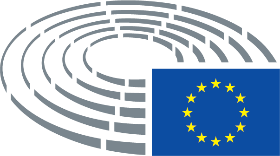 